Upozornění pro rodiče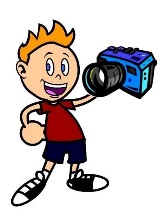 Vánoční focení dětí bude ve čtvrtek 10. 12. 2020. Ráno se fotí děti bez rodičů, od 12:00 podle pořadníku se sourozenci a s rodiči. 